Управление образования Карагандинской области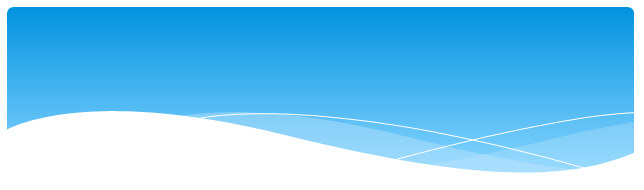 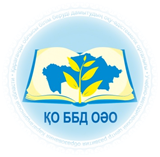 Учебно-методический центр развития образования Карагандинской областиПЛАН РАБОТЫУчебно – методического центра развития образования Карагандинской областина 2016-2017 учебный годКараганда 2016ПЛАН РАБОТЫУчебно – методического центра развития образования Карагандинской областина 2016-2017 учебный годПЛАНработы отдела ДО и ОСО УМЦ РО Карагандинской областина 2016-2017 учебный годОрганизационно-методическая деятельностьЭкспертно-аналитическая и консалтинговая методическая деятельностьУчебно-методическая деятельностьРазвитие творческого потенциала методистов, педагогов и руководителей ОУНаучно-методическая деятельностьПЛАН работы отдела ДО и РОВИ УМЦ РО Карагандинской областина 2016-2017 учебный год ПЛАН РАБОТЫотдела инновационных форм обучения и электронного образования УМЦ РО Карагандинской областина 2016-2017 учебный годПЛАН РАБОТЫотдела ТиПО по содействию совершенствования 
 содержания образовательного и воспитательного
 процесса  учебных заведений технического и профессионального образования.Цель  деятельности методической службы ТиПО:Содействие развитию инновационного потенциала системы технического и профессионального образования, создание эффективных механизмов и условий для развития профессиональной компетентности управленческих и педагогических кадров на основе создания системы квалифицированного информационно-методического, учебно-методического, организационно-проектного сопровождения и поддержки образовательных учреждений в осуществлении государственной политики в сфере профессионального образования. Задачи:   Оказание поддержки педагогическим работникам и руководителям образовательных учреждений в инновационной деятельности, организации и проведении опытно – экспериментальной работы, в подготовке работников образования к аттестации; Усиление сетевой организации методической работы за счет создания целенаправленного привлечения образовательных, информационных, методических, инновационных кадровых, консультационных ресурсов; Создание единого информационно – образовательного и методического пространства области; Обобщение и распространение передового педагогического и управленческого опыта в системе ТиПО;Расширение спектра консалтинговых услуг в методической работе; Содействие в  реализации  образовательного стандарта нового поколения, освоение технологии компетентности подхода и современных образовательных технологий.  «СОГЛАСОВАНО» Руководитель Управления образования Карагандинской области  ___________А.К. Аймагамбетов  «___»_______________20__г.«УТВЕРЖДАЮ»Директор УМЦ РО   Карагандинской области               ___________Г.Ш. Кожахметова               «___»______________20__г.№Содержание деятельностиОтветственный исполнительСрокиВыход информации1Составление планов августовских методических секций, сценария августовской педагогической конференцииАбдикерова Б.Х.Методисты ОСОиюль-августМатериалы конференции2Подготовка буклетов, стендов, видеоматериалов к августовской конференцииАбдикерова Б.Х.Методисты ОСОавгустИнформационные материалы3Пополнение Банка данных:по курируемым направлениям работы;педагогической информации (нормативно-правовой, научно-методической, методической);актуального педагогического опыта;УМК по всем учебным предметам;диагностического материала (тестов, контрольных и проверочных работ, олимпиадных заданий);по использованию педагогами современных образовательных технологий в организациях образованияМетодисты ОСОв течение годаБанки данных4Обновление медиатеки тематических коллекций (видеоуроки, презентации, видеофильмы, флипчарты и др.) по учебным предметамМетодисты ОСОв течение годаБанк 5Организация работы творческих предметных групп. Утверждение плана работыМетодисты ОСОавгуст - сентябрьПриказ, план работы6Изучение и анализ нормативных документов по обновлению содержания образования, инструктивных писем, регламентирующих преподавание образовательных областей.Абдикерова Б.Х.Методисты ОСОавгуст - сентябрьРекомендации 7Обновление банка данных преподавателей, заявленных на обобщение педагогического опытаМетодисты ОСОавгуст- сентябрьСведения о преподавателях8Выявление, изучение, распространение актуального педагогического опытаМетодисты ОСОв течение годаПапки9Подготовка информационно-педагогических материалов для сайта УМЦМетодисты ОСОв течение годаИнформация на сайте10Обновление базы педагогических кадров, состава творческой группыМетодисты ОСОсентябрьСведения о педагогических кадрахБанк данных11Разработка методических материалов (положений, памяток, рекомендаций) по проведению конференций, конкурсов, мероприятий. Информирование педагогической общественности об условиях участия в педагогических конкурсах через сайт УМЦМетодисты ОСОсентябрь-октябрьПоложения, информационные письма12Создание Ассоциации педагогов областиТулепбекова С.К.сентябрьУставПлан работы№Содержание деятельностиОтветственный исполнительСрокиВыход информации1Мониторинг профессиональных и информационных потребностей работников системы образованияМетодисты ОСОсентябрьв течение годаПрограмма мониторинга, диагностические карты, анкеты, анализ данных, база данных2Экспертиза деятельности областных экспериментальных площадок. Оказание методической помощи.Экспертный СоветМетодисты УМЦмай июнь РецензииЗаключение3Экспертная оценка учебных планов и программ областных школ Абдикерова Б.Х.Методисты УМЦавгустсентябрьРецензииЗаключение4Создание условий по формированию инновационного пространства УО (выбор темы инновации УО, оказание методической помощи при составлении проектов инновационной деятельности)Методисты УМЦв течение годаМетодические рекомендации5Изучение запросов, методическое сопровождение и оказание практической помощи педагогам ОУ в период подготовки к аттестации.Методисты ОСОв течение годаЖурнал консультаций6Мониторинг реализации стратегий развития организаций образованияМетодисты УМЦв течение годаРецензияЗаключение7Выезды в учреждения образования с целью изучения состояния и оказания методической практической помощи (по запросам):в организации образовательного процесса; по подготовке к комплексному изучению состояния качества образования;по подготовке к самоаттестации. Методисты ОСОв течение годаАналитические справки, рекомендации8Индивидуальные, групповые и тематические консультации, собеседования с руководящими и педагогическими кадрами по актуальным вопросам образовательного процесса, оказание адресной методической помощи субъектам образования (по запросам):по вопросам программно-методического обеспечения образовательного процесса;по вопросам разработки и утверждению рабочих программ по учебным предметам; по вопросам организации инновационной деятельности; по подготовке ко всем этапам предметных олимпиад;по разработке учебно-методического и дидактического комплексов к выполнению образовательных программ;по вопросам внутришкольного контроля(для зам. директоров по УВР);по организации работы ШМО (для руководителей МО);по подготовке уч-ся к ВОУД;по использованию технических и информационных средств в учебно-воспитательном процессе.по работе с Ведущими школами и Магнитными школами, внедрению опыта НИШ.Методисты ОСО	в течение годаЖурнал консультаций9Комплексное изучение состояния образовательного процесса и результатов работы методических кабинетовНуринский районАктогайский районг. КаражалКТЛ № 1Абдикерова Б.Х.Методисты УМЦоктябрьноябрьдекабрьянварьСправка, отчет на МС10Комплексное изучение состояния учебно-воспитательной работы по результатам ЕНТ Нуринский районУлытауский районОскаровский районАбдикерова Б.Х.Методисты УМЦоктябрьноябрьдекабрьСправка, отчет на МС11Микроисследования изучение состояния внедрения трехъязычия в воспитательно - образовательный процесс;изучение преемственности детский сад-школа.изучение внедрения Государственного стандарта образования и учебных программ начальной школы;изучение использования географических карт, атласов и контурных карт на уроках географии;проведение микроисследований по состоянию преподавания курса «Основы экономики и финансовой грамотности в общеобразовательных; проведение микроисследований проблемных зон учителей математики (при проведении семинаров в каникулярное время)проведение исследований в рамках проекта «Таным»преподавания предметов естественного цикла в  малокомплектных школах, проводятся на базе школ Шетского района и Жанааркинского района;исследование инновационного потенциала учителей физики в Бухаржырауском районе и городе Карагандыпроведение рейтинговой оценки организаций образования (инновационные школ и СШИ)Ход реализации трехъязычного образования в пилотных школахБугубаева А.Д.Мукашева Г.Г.Бугубаева А.Д.Мукашева Г.Г.Тулепбекова С.К.Калинина О.Ю.Калинина О.Ю.Методисты ОСОТукбаева З.И.Сулейманова Г.О.Калинина О.Ю.Ахмалтдинова К.А.Сулейменова К.А.в теч. годаАналитические справки, рекомендации12Дистанционная поддержка учителя-предметника на сайте УМЦ Методисты ОСОв течение годаИнформация на сайте13Проведение методический дней в специализированных школах-интернатахМетодисты ОСОПо отдельному плануАналитическая справка14Проведение рейтинга специализированных школ – интернатов, инновационных школКалинина О.Ю.сентябрьрейтинг№№Содержание деятельностиОтветственный исполнительСрокиВыход информацииОбластные мероприятия по актуальным общепедагогическим проблемамОбластные мероприятия по актуальным общепедагогическим проблемамОбластные мероприятия по актуальным общепедагогическим проблемамОбластные мероприятия по актуальным общепедагогическим проблемамОбластные мероприятия по актуальным общепедагогическим проблемамОбластные мероприятия по актуальным общепедагогическим проблемам1Дни открытых дверей инновационных школ области с целью обмена опытом работы и демонстрации педагогических достижений (реализация стратегии развития школы, участие в областных проектах):СШИ имени Нурмакова, СШИ «Дарын» СШИ «Мурагер», СШИ имени Жамбыла КТЛ №1, КТЛ №2Инновационные школы Шетского района Дни открытых дверей инновационных школ области с целью обмена опытом работы и демонстрации педагогических достижений (реализация стратегии развития школы, участие в областных проектах):СШИ имени Нурмакова, СШИ «Дарын» СШИ «Мурагер», СШИ имени Жамбыла КТЛ №1, КТЛ №2Инновационные школы Шетского района Абдикерова Б.Х.Экспертный советМетодисты ОСОноябрьянварьмартмайОтчет на МС, фотоотчет 2Реализация проекта «Таным» по исследованию навыков учащихся 5, 7, 9 классов в области читательской, естественно-научной и математической грамотности (3 заключительный этап этап).Реализация проекта «Таным» по исследованию навыков учащихся 5, 7, 9 классов в области читательской, естественно-научной и математической грамотности (3 заключительный этап этап).Методисты ОСОоктябрь-апрельМатериалы по реализации проекта, рекомендации3Организация и проведение постоянно действующего он-лайн семинара «Внедрение идей уровневой программы: опыт, проблемы, механизмы интеграции в образовательную среду»Организация и проведение постоянно действующего он-лайн семинара «Внедрение идей уровневой программы: опыт, проблемы, механизмы интеграции в образовательную среду»Суртубаева Д.А.По отдельному плануПлан, действующий семинар4Организация и проведение Осенней и Летних школ для учителей математики, физики и гуманитарных предметовОрганизация и проведение Осенней и Летних школ для учителей математики, физики и гуманитарных предметовАбдикерова Б.Х.Ноябрь, июньАналитическая справка5Марафон литературных юбилеевМарафон литературных юбилеевСулейменова К.А.Ахмалтдинова К.Б.октябрьСправка6Областной круглый стол: «Табысқа жетудің бір ғана жолы - кітап оқу». Встречи педагогической общественности с интересными, талантливыми и успешными людьми города, села, района.Областной круглый стол: «Табысқа жетудің бір ғана жолы - кітап оқу». Встречи педагогической общественности с интересными, талантливыми и успешными людьми города, села, района.Сулейменова К.А.Ахмалтдинова К.Б.февральМатериалы встречи7Областная акция «Тотальный диктант»Областная акция «Тотальный диктант»Сулейменова К.А.Ахмалтдинова К.Б.Мукашева Г.Г.мартАналитическая справка8Акция «Единый день чтения». Акция «Единый день чтения». Сулейменова К.А.Ахмалтдинова К.Б.Мукашева Г.Г.апрельАналитическая справка9Областная педагогическая акция «Бір аймақ- бір кітап»Областная педагогическая акция «Бір аймақ- бір кітап»Сулейменова К.А.Ахмалтдинова К.Б.Мукашева Г.Г.В течение годаАналитическая справка10Проведения «Дня финансовой грамотности»Проведения «Дня финансовой грамотности»Калинина О.Ю.январьМатериалы по проведению мероприятия11Организация курсов Британского Совета для учителей естественно-математического направленияОрганизация курсов Британского Совета для учителей естественно-математического направленияСулейманова Г.О.Ноябрь-июньАналитическая справка12Курсы директоров дошкольных организаций образования «Актуальные вопросы управления детским садом»Курсы директоров дошкольных организаций образования «Актуальные вопросы управления детским садом»Абдикерова Б.Х.Бугубаева А.Д.Октябрь-майПапка, отчеты, рекомендации13Курсы руководителей районов, городов области Курсы руководителей районов, городов области Абдикерова Б.Х.августПапка, отчеты, рекомендации14Разработка методических рекомендаций, пособий:Методические пособия для учителей по основам экономики и финансовой грамотностиМетодические рекомендации по разработке вариативных курсовМетодические рекомендации по написанию письменных работ по казахскому и русскому языкам;Положение кабинета географии, химии, биологии;Методические рекомендации по внедрению ГОСДВО в практику работы организаций дошкольного образования в 2016-2017 учебном году;Методические рекомендации по внедрению ГОСДВО в предшколе.Разработка методических рекомендаций, пособий:Методические пособия для учителей по основам экономики и финансовой грамотностиМетодические рекомендации по разработке вариативных курсовМетодические рекомендации по написанию письменных работ по казахскому и русскому языкам;Положение кабинета географии, химии, биологии;Методические рекомендации по внедрению ГОСДВО в практику работы организаций дошкольного образования в 2016-2017 учебном году;Методические рекомендации по внедрению ГОСДВО в предшколе.Калинина О.Ю.Калинина О.Ю.Сулейманова Г.О.Бугубаева А.Д.АвгуставгустМетодические пособияОбластные мероприятия по частнопредметным педагогическим проблемамОбластные мероприятия по частнопредметным педагогическим проблемамОбластные мероприятия по частнопредметным педагогическим проблемамОбластные мероприятия по частнопредметным педагогическим проблемамОбластные мероприятия по частнопредметным педагогическим проблемамОбластные мероприятия по частнопредметным педагогическим проблемам11Реализация республиканского пилотного проекта «Обучение на трех языках» Ахмалтдинова К.Б.Сулейменова К.А.В течение годаМатериалы по реализации проекта, рекомендации22Реализация программы по трансляции опыта НИШСуртубаева Д.А.в течение годаМатериалы по реализации программы, рекомендации33Реализация заключительного этапа проекта «Таным»Методисты УМЦ РОв течение годаМатериалы по реализации проекта, рекомендации44Реализация проекта «Передаем свой опыт коллегам» (3 этап-итоговый)Калинина О.Ю.Тулепбекова Г.О.Тукбаева З.Е.Сулейманова Г.О.в течение годаМатериалы по реализации проекта, рекомендации 55Реализация проекта «Заочный детский сад» (3 этап-итоговый)Бугубаева А.Д.в течение годаМатериалы по реализации проекта, рекомендации66Реализация проекта «Школа молодого родителя» (3 этап-итоговый)Бугубаева А.Д.в течение годаМатериалы по реализации проекта, рекомендации77Реализация проекта «Чтение в радость» (3 этап)Мукашева Г.Г.в течение годаМатериалы по реализации проекта, рекомендации88Реализация проекта «Геоград» (1 этап)Мукашева Г.Г.Тулепбекова С.К.в течение годаМатериалы по реализации проекта, рекомендации99Реализация проекта «Математика вокруг нас» (2 этап)Мукашева Г.Г.в течение годаМатериалы по реализации проекта, рекомендации1010Реализация проекта «Экономика для всех» (1 этап) Калинина О.Ю.1 полугодиеМатериалы по реализации проекта, рекомендации1111Реализация проекта для учителей физики «Обучение без границ» (2 этап)Сулейманова Г.О.В течение годаМатериалы по реализации проекта, рекомендации1212Реализация проекта для учителей географии «Живая карта»Тулепбекова С.К.В течение годаМатериалы по реализации проекта, рекомендации1313Реализация проекта дошкольного воспитания и образования «Жас оқырман»Бугубаева А.Д.в течение годаМатериалы по реализации проекта, рекомендацииРабота творческих сообществРабота творческих сообществРабота творческих сообществРабота творческих сообществРабота творческих сообществРабота творческих сообществ11Работа творческих предметных групп(по отдельному плану)Методисты ОСОежемесячноПапка, отчеты, рекомендации22Работа школы молодого методиста (по отдельному плану)Бугубаева А.Д.ежемесячноПапка, отчеты, рекомендации33Работа школы делопроизводителя (по отдельному плану)Калекина Б.А.ежемесячноПапка, отчеты, рекомендации№Содержание деятельностиОтветственный исполнительСрокиВыход информации1Методическое сопровождение педагогов – участников республиканских и областных конкурсов (при подготовке к конкурсам «Үздік педагог», «Лучшая организация образования», на соискание премии акима области, «Лучшая опорная школа (ресурсный центр)»Методисты ОСОв течение годаРекомендации2Конкурс бизнес-планов (конкурс трейдеров) для учителей экономики и технологииКалинина О.Ю.Ноябрь-декабрьПоложение, материалы слета, резолюция3Конкурс профессионального мастерства педагогов: «Лучший урок в малокомплектной начальной школе».Мукашева Г.Г.Октябрь-мартПоложение, материалы конкурса, анализ4Конкурс «Көп тілді меңгерген мұғалім»Сатжанова Г.Б.ноябрь- апрельПоложение, материалы конкурса, анализ5Конкурс «Лучший историк» Калекина Б.А.Январь-апрельПоложение, материалы конкурса, анализ.6Конкурс «Лучший педагог дошкольного образования» Бугубаева А.Д.ноябрьПоложение, материалы конкурса, анализ7Дистанционный конкурс «Симметрия вокруг нас» в рамках проекта «Математика вокруг нас»Мукашева Г.Г.январьПоложение, материалы конкурса8Конкурс исследовательских работ УЧИТЕЛЬ-ШКОЛЬНИК «Я бизнесмен», «Мой бизнес»Калинина О.Ю.октябрь-майПоложение, материалы конкурса, анализ9Конкурс «Наши возможности»Калинина О.Ю.Октябрь-апрельПоложение, материалы конкурса, анализ10Конкурс-эссе «Тәуелсіздік - тұғырым» Калекина Б.А.Ноябрь-декабрьПоложение, материалы конкурса, анализ.11Дистанционный конкурс проектов в рамках «Оқу шаттығы»Сулеменова К.А.апрельПоложение, материалы конкурса, анализ.12Конкурс учебно-методических объединений учителей естественных дисциплин СШИ Тукбаева З.И.Тулепбекова С.К.Сулейманова Г.О.Февраль-майПоложение, материалы конкурса, анализ.13Конкурс ВШ «Сетевые сообщества как инструмент методической поддержки в работе учителя»Суртубаева Д.А.Январь-майПоложение, материалы конкурса, анализ.14Конкурс для учителей физики «Сеть профессионального учителя»Сулейменова Г.О.Октябрь-апрельПоложение, материалы конкурса, анализ.15Конкурс-эссе для учителей школ, внедряющих трехъязычное образование и инновационных школ области «Триединст-во-залог профессионального успеха».Ахмалтдинова К.Б.Сулейменова К.А.январьПоложение, материалы конкурса, анализ.16Конкурс для учителей МКШ «Лучший урок географии»Тулепбекова С.К.Ноябрь-февральПоложение, материалы конкурса, анализ.№Содержание деятельностиОтветственный исполнительСрокиВыход информации1Слет молодых специалистов «Педагогический дебют»Абдикерова Б.ХМетодисты УМЦоктябрьПротокол, план мероприятия2Проведение областной августовской конференцииКожахметова Г.Ш.Методисты УМЦавгустМатериалы, конференции, протокол, решение3Республиканская научно-практическая конференция для учителей общественных дисциплин, посвященная 25-летию Независимости РК «Тәуелсіздік құндылықтары: өткенге тағзым, болашаққа аманат»Кожахметова Г.Ш.Методисты УМЦдекабрьМатериалы, конференции, протокол, решение4Научно-практическая конференция дошкольных работников «Трехъязычие, как средство гармоничного развития ребенка»Бугубаева А.Д.февральСборник материалов НПК дошкольныхработников 5Научно-практическая конференция педагогических работников «Качество образования: новые подходы в условиях реализации обновленного содержания образования»Абдикерова Б.Х.Методисты УМЦмартСборник материалов НПК педагогических работников6Совместная работа с кафедрами КарГУАбдикерова Б.Х.Методисты УМЦв течение годаМетодические рекомендации7Развитие партнерских отношений с «НЦПК «Өрлеу» ИПК ПР Карагандинской области, НИШ, ЦПМ, образовательными центрами РК и зарубежьяАбдикерова Б.Х.Методисты УМЦв течение годаМатериалы совместных мероприятий№Содержание деятельностиОтветственные исполнителиСрокиВыход информацииВыход информацииОрганизационно-методическая деятельностьОрганизационно-методическая деятельностьОрганизационно-методическая деятельностьОрганизационно-методическая деятельностьОрганизационно-методическая деятельностьОрганизационно-методическая деятельность1Подготовка и проведение  августовского педагогического совещания:  составление программ секций, проведение секционных заседаний, сбор материалов и выступленийметодисты отделаавгустПлан, программы, сценарный ход, рекомендацииПлан, программы, сценарный ход, рекомендации2Изучение нормативно-правовых документов по курируемым направлениям работы;научно-методологических и учебно-методических  ресурсов по основным направлениям деятельностиметодисты отделаавгуст- октябрьУМКУМК3Согласование учебных планов специальных (коррекционных) школ-интернатов, годовых планов воспитательной работы детских домовметодисты отделасентябрьИнформацияИнформация4Разработка и выпуск:  методических материалов (положений, памяток, рекомендаций, инструкций) по направлениям работы методистов; положений  по проведению  конференций, конкурсов; программ проблемных и обучающих семинаровметодисты отдела в течение годаПамятки, положения, методические рекомендацииПамятки, положения, методические рекомендации5Организация и обеспечение посещений педагогами заседаний ОМО, конференций, профессиональных обществ, проблемных и обучающих семинаров, Школ профессионального мастерстваметодисты отдела в течение годаПрограммы семинаров,планы ОМОПрограммы семинаров,планы ОМОМероприятия областного уровняМероприятия областного уровняМероприятия областного уровняМероприятия областного уровняМероприятия областного уровняМероприятия областного уровня1Реализация Плана мероприятий по организации разъяснения и изучения общенациональной патриотической идеи «Мәңгілік ел»методисты отделав течение  учебного годаИнформацияИнформация2Проведение обучающего семинара «Организация работы по обеспечению антитеррористической защищенности объектов уязвимых в террористическом отношении»методисты отделасентябрьИнформация, статья в газетуИнформация, статья в газету3Проведение Республиканского семинара  в рамках республиканского пилотного проекта «Инклюзивный детский сад - инклюзивная школа - инклюзивный колледж» по теме «Инклюзивное образование в Казахстане: проблемы и перспективы»	методисты отделасентябрьПрограмма семинара, рекомендацииПрограмма семинара, рекомендации4Областные семинары в рамках реализации проекта «Центр гражданско-патриотического воспитания «Айбар»Баграмова Г.Т.в течение учебногогодаРекомендацииРекомендации5Проведение консультационно-методических дней для заместителей директоров по воспитательной работе организаций образования по теме «Современные подходы в организации воспитательного процесса в соответствии с Концептуальными основами воспитания»методисты отделаоктябрь 2016-март 2017Программа КМД,информацияПрограмма КМД,информация6Круглый стол «Определение детей с особыми образовательными потребностями в общеобразовательную среду»Дауыпбаева У.Т.октябрьРекомендацииРекомендации7 Региональный Конкурс педагогов дополнительного образования ДМШ иДШИ «Шабыт шаттығы»Елешева С.М.ноябрьИнформация, статья в газетуИнформация, статья в газету8Семинар «Система оценки достижений учащихся как основа для развития инклюзивного образования»Дауыпбаева У.Т.январьРекомендацииРекомендации9Семинар-совещание «Профильная ориентация и профессиональное самоопределение детей с особыми образовательными потребностямиДауыпбаева У.Т.мартРекомендацииРекомендации10Проведение онлайн-встречи «НИШ-средняя школа:  Патриотический Акт «Мәңгілік ел» по трансляции опыта НИШметодисты отделамартРекомендацииРекомендации11Проведение семинаров  по организации летнего отдыха  и занятости детей Баграмова Г.Т.апрельРекомендацииРекомендации12Проведение онлайн-встреч  с педагогами по направлению  «Духовно-нравственное воспитание»методисты отделав течение учебного годаРекомендацииРекомендации13Обучающие семинары по повышению профессиональной компетенции учителей, работающих в условиях инклюзивного образованияДауыпбаева У.Тв течение годаРекомендацииРекомендации14Обучающие семинары по повышению профессиональной компетенции педагогов-психологов организаций образованияметодисты отдела в течение годаРекомендацииРекомендации15Сопровождение профессионального роста педагогов-психологов и социальных педагогов ОУ Карагандинской области в рамках проекта «Социально-психолого-педагогическое сопровождение УВП»методисты отделав течение годаАналитическая справкаАналитическая справка16Проведение обучающих семинаров по профилактике религиозного экстремизма для педагогов организаций образованияметодисты отдела в течение годаРекомендацииРекомендации17Форум логопедов «Современная логопедия: от теории к практике» (в рамках стажерской площадки)Абишева Г.З.апрельИнформация, статья в газетуИнформация, статья в газетуПроектная деятельностьПроектная деятельностьПроектная деятельностьПроектная деятельностьПроектная деятельностьПроектная деятельность1Республиканский пилотный проект «Инклюзивный сад - инклюзивная школа-инклюзивный колледж»Дауыпбаева У.Т.в течение годаИнформацияИнформация2Проект «Центр гражданско-патриотического воспитания «Айбар»Баграмова Г.Т.в течение годаАналитическая справкаАналитическая справка3Проект «Я и мое здоровье»Копбаева Г.С.в течение годаИнформация,анализИнформация,анализ4Реализация социально-педагогического проекта «Интеграционное пространство дополнительного образования» по 4 модулям, 2-й этапЕлешева С.М.в течение годаИнформация, анализИнформация, анализ5Проект «Школа приемных родителей»Абишева Г.З.I полугодиеОтчет по итогам проектаОтчет по итогам проекта6Областной проект «Развитие системы инклюзивного образования в Карагандинской области»Дауыпбаева У.Т. в течение годаИнформацияИнформация7Реализация пилотного проекта «Наставничество» на базе детских домов «Таңшолпан», «Асем»Абишева Г.З.в течение годаИнформацияИнформацияКонкурсы педагогического мастерстваКонкурсы педагогического мастерстваКонкурсы педагогического мастерстваКонкурсы педагогического мастерстваКонкурсы педагогического мастерстваКонкурсы педагогического мастерства1Конкурс стажерских площадок «Лучшая школа инклюзивной практики»Дауыпбаева У.Т.декабрь - мартРазработка положенияРазработка положения2Конкурс «Лучший школьный библиотекарь – 2016 года»Копбаева Г.С.декабрь - февральРазработка положенияРазработка положения3«Лучший проект по реализации ценностей общенациональной идеи «МәнгілікЕл» в организациях образованияБаграмова Г.Т.декабрь-мартРазработка положенияРазработка положения4Дистанционный конкурс по развитию толерантности «Уроки толерантности»Елешева С.М.февраль-апрельРазработка положенияРазработка положения5Областной конкурс среди логопедов «Шеберлік сатылары-2017»Абишева Г.З.мартРазработка положенияРазработка положения6«Лучший руководитель МО» среди  специальных организаций образования, детских домов и центров адаптации несовершеннолетнихАбишева Г.З.мартРазработка положенияРазработка положения7Областной дистанционный конкурс для вожатых по активизации работы ЕДЮОО «ЖасҰлан»Елешева С.М.Баграмова Г.Т.март-апрельРазработка положенияРазработка положения8«Lungsof planet» для педагогов дополнительного образованияЕлешева С.М.март-майРазработка положенияРазработка положения9Областной конкурс «Сиқырлы әлем» для учителей ИЗО общеобразовательных школЕлешева С.М.июньРазработка положенияРазработка положения10Конкурс по организации летнего отдыха «Шуақты жаз – радужное лето»Копбаева Г.С.июнь-августРазработка положенияРазработка положенияМетодическая работа. Организация творческой, научно-исследовательской деятельности педагогов Методическая работа. Организация творческой, научно-исследовательской деятельности педагогов Методическая работа. Организация творческой, научно-исследовательской деятельности педагогов Методическая работа. Организация творческой, научно-исследовательской деятельности педагогов Методическая работа. Организация творческой, научно-исследовательской деятельности педагогов Методическая работа. Организация творческой, научно-исследовательской деятельности педагогов 1Обучающие семинары по реализации проекта «Интеграционное пространство дополнительного образования» по четырем модулям, в рамках областных методических объединений педагогов дополнительного образования Елешева С.М.в течение уч. годаПрограммы семинаров, анализПрограммы семинаров, анализ2Областной семинар   «Организаций комплексной работы по профилактике социального сиротства в центре адаптации несовершеннолетних» для заместителей директоров по ВР и воспитателей детских домов, ЦАНов и специальных организаций образования (в рамках областного методического объединения воспитателей)Абишева Г.З.октябрьПлан, программа, информацияПлан, программа, информация3Областной семинар-практикум для преподавателей музыкально-теоретических дисциплин ДМШ И ДШИ  «Совершенствование профессиональной компетентности преподавателей – важное условие повышения эффективности образовательного процесса в ДМШ и ДШИ» (в рамках стажерской площадки)Елешева С.М. КГКП «Карагандинский колледж искусств им.Таттимбета» октябрь Информация Информация4Областной семинар-практикум для преподавателей ДХШ и художественных отделений ДШИ «Роль декоративно-прикладного искусства в общей системе обучения изобразительному искусству. Традиции и инновации» (в рамках областного методического объединения педагогов дополнительного образования детских художественных школ и художественного отделения школ искусств)Елешева С.М.КГКП «Школа искусств №2» г. Караганда ноябрьИнформацияИнформация5Областной семинар «Ұлттық музыка өнерін үйретудің тиімді жолдары» для педагогов ДМШ и ДШИ казахских народных инструментов (в рамках стажерской площадке)Елешева С.М. КГКП «Детская школа искусств» г. БалхашноябрьИнформация, планИнформация, план6Обучающий семнар для педагогов дополнительного образования ДХШ и ДШИ художественного отделения «Принципы формообразования предметов в изобразительном искусстве» (в рамках учебного центра)Елешева С.М. КГКП «Карагандинский гуманитарный колледж»ноябрьИнформация, планИнформация, план7Областной семинар «Современные подходы к организации предшкольной и профессионально - трудовой подготовки в условиях специальной школы-интернат» Абишева Г.З.КГУ «Областная специальная школа – интернат №5 для детей с ОВР»г. СараньдекабрьПлан, информацияПлан, информация8Областная выставка-конкурс творческих работ преподавателей ИЗО «Мастер ART» по теме  «Магия танца»Елешева С.М.КГКП «Детская художественная школа №1» г. КарагандамартРазработка положения, рекомендацииРазработка положения, рекомендации9Областной практикум для преподавателей ИЗО «Өнерлі шебер»Елешева С.М.КГКП «Детская художественная школа №1» г. КарагандамартУМКУМК10Областной семинар «Методы и приёмы развития функциональной грамотности у воспитанников детского дома  с ОВР» для заместителей директоров и учителей – дефектологовАбишева Г.З.КГУ «Детский дом  для детей с ОВР» мартПлан, информацияПлан, информация11Обучающий семинар для педагогов дополнительного образования ДХШ и ДШИ художественного отделения «Развитие творческого воображения средствами изобразительного искусства» (в рамках учебного центра)Елешева С.М. КГКП «Карагандинский гуманитарный колледж»апрельИнформация, планИнформация, план12Областной семинар  «Создание условий для оптимальной реабилитации и социализации учащихся коррекционной школы-интернат с разными стартовыми возможностями»для заместителей директоров и учителей  – дефектологов (в рамках областного методического объединения учителей дефектологов)Абишева Г.З.КГУ «Областная специальная школа – интернат №4 для детей с ОВР» г. Балхаш.апрельПрограмма, информацияПрограмма, информация13Заседания Координационного совета по развитию инклюзивного образования                            в Карагандинской областипо плану УОсентябрьдекабрь февральапрель Протоколы заседанийПротоколы заседаний14Психолого-педагогическое сопровождение в стажерских площадках по развитию инклюзивного образованияДауыпбаева У.Т.в течении годаИнформацияИнформация15Заседания Координационного совета организаций дополнительного образования для детейпо плану УО октябрьянварьапрельПрограммы, протоколы заседанийПрограммы, протоколы заседаний16Проведение совещаний с руководителями организаций дополнительного образования для детей по плану УО декабрь, май Программы, протоколы заседанийПрограммы, протоколы заседаний17Сопровождение работы стажерской площадки  по музыкальному направлению на базе Карагандинского колледжа им. ТаттимбетаЕлешева С.М.в течение годаИнформация, план работы, анализИнформация, план работы, анализ18Сопровождение работы учебного центра для педагогов дополнительного образования художественно-эстетического направления ДШИ и ДХШ на базе Карагандинского гуманитарного колледжа г. КарагандыЕлешева С.М.в течение годаИнформация, план работы, анализИнформация, план работы, анализ19Сопровождение работы стажерской площадки для логопедов специальных (коррекционных) организаций образования и детских домов Абишева  Г.З.в течение годаИнформация, план работы, анализИнформация, план работы, анализ20IX Открытый фестиваль педагогических работ «Методический вернисаж»ДДЮ г. Карагандыноябрь – майРазработка положенияРазработка положения21Организация и проведение Школы профессионального роста «Учись и обучай!»,Школы молодого руководителя методисты отдела в течение годаПрограммы Школы, рефлексияПрограммы Школы, рефлексия21 Школа молодого вожатого  «Шеберлік шыны»методисты отделаянварь февраль мартПрограмма обучения, анализПрограмма обучения, анализ22Семинар-тренинг эффективного управления группой «Школа лидера»  методисты отделаянварь февраль мартПрограмма, информацияПрограмма, информация23Семинар «Усиление роли родительского потенциала в УВП»методисты отделаапрельПрограмма, информацияПрограмма, информация24«Профилактика аутодеструктивного поведения детей и подростков»методисты отделаапрельПрограмма, информацияПрограмма, информацияЭкспертно-аналитическая деятельностьЭкспертно-аналитическая деятельностьЭкспертно-аналитическая деятельностьЭкспертно-аналитическая деятельностьЭкспертно-аналитическая деятельностьЭкспертно-аналитическая деятельность1Подбор информационно – педагогических материалов в газету «Ізденіс», журнал «Заманауи білім», сборники конференцийметодисты отделав течение годав течение годаСтатьи, публикации2Участие в экспертизе программ развития, учебных программ, УМК, методических рекомендаций и т.д.методисты отделав течение годав течение годаРецензии 3Изучение воспитательной работы в организациях образования области (по графику)методисты отделав течение годав течение годаСправки4Рейтинговая оценка деятельности организаций дополнительного образования для детейЕлешева С.М.в течение годав течение годаАналитическая справка5Изучение деятельности стажерских площадок по реализации инклюзивной практикиДауыпбаева У.Т.в течение годав течение годаАналитическая справка6Изучение деятельности организаций дополнительного образования для детей (по плану)методисты отделав течение годав течение годаАналитическая справка№НаименованиеСрокиОтветственныеТекущие мероприятияТекущие мероприятияТекущие мероприятияТекущие мероприятияПоддержка работы сайта УМЦ РОВ течение годаАринов Е.Осуществление технической поддержки мероприятий УМЦ РОВ течение годаАринов Е.Техническое сопровождение онлайн уроков УМЦ РОВ течение годаАринов Е.Сопровождение внедрения робототехники в организациях образованияВ течение годаАринов Е.Мониторинг состояния информатизацииВ течение годаИбраева А.А.,Аринов Е.Р. (техническая часть)Сопровождение дистанционного обучения, курсов УМЦ РОВ течение годаАкылтаев Д.С.Мониторинг потребностей по курсам повышения квалификации по направлениям, разработка тематики курсов для преподавателей (совместно с Орлеу, преподавателями ВУЗов (КарГУ)В течение годаАкылтаев Д.С.Привлечение преподавателей для курсов в области ИКТВ течение годаАкылтаев Д.С.Ибраева А.А.Работа с БД организаций образования областиВ течение годаИбраева А.А.Проведение обучающих семинаров, курсовДистанционные курсыИспользование дистанционных курсов Академия Хана, КурсераЛетняя, Осенняя школаНоябрь, январь, Акылтаев Д.С.Ибраева А.А.Сопровождение проектов БилималВ течение годаКуанышбекова Е.К.Сопровождение проектов мобильных приложенийВ течение годаКуанышбекова Е.К.Мониторинг внедрения ЦОРовВ течение годаКуанышбекова Е.К.Проектная деятельностьПроектная деятельностьПроектная деятельностьПроектная деятельностьПроект «Мой край». Google карты школ области. Краеведениесентябрь-октябрьИбраева А.А.Сопровождение проекта «Электронный журнал», «Электронный дневник»В течение годаКуанышбекова Е.К. Сопровождение проекта «Учебник»В течение годаКуанышбекова Е.К. Сопровождение проекта «Кем стать?»В течение годаКуанышбекова Е.К. Проект Инженеры будущегоВ течение годаАринов Е.Р.Проект «Электронная сессия». Переход от заочной системы к дистанционной.В течение годаАринов Е.Р.Проекты социальных заказов ИКТ. Партнерство с бизнес-структурами1.  Сотрудничество с ВУЗами, ИТ компаниями2. Стартапы3. Летняя школа ИТ- инкубатора В течение года 2015-2017Акылтаев Д.С.Ибраева А.А.Куанышбекова Е.К. Аринов Е.Р.Сопровождение СТЕМ - центровВ течение годаАринов Е.Р.Сопровождение проекта ИТ класс (5 класс)В течение годаАринов Е.Р.Сопровождение проекта прикладные профессиональные курсы ИКТ в системе ТИПОВ течение годаИбраева А.А.Акылтаев С.Д.Организация конкурсов, фестивалей, конференций, акцийОрганизация конкурсов, фестивалей, конференций, акцийОрганизация конкурсов, фестивалей, конференций, акцийОрганизация конкурсов, фестивалей, конференций, акцийПедагогический конкурс ИКТ проектов3. Хакатон – 2017 (по аналогии ИКТ школа - 2015Хакатон – 2016)июнь 2017Акылтаев Д.С.Ибраева А.А.Куанышбекова Е.К. Аринов Е.Р.Конкурс пед.мастерства учителей информатики «Методика ЦОР». Методический сборник июнь 2017Ибраева А.А.Фестиваль робототехники. Выставка. Соревнованияапрель 2017Акылтаев Д.С.Ибраева А.А.Куанышбекова Е.К. Аринов Е.Р.Смарт-блоггерфевральКуанышбекова Е.К.PR акции мероприятий (реклама дистанционных курсов, интерактивных уроков и др.)В течение годаАкылтаев Д.С.Ибраева А.А.Куанышбекова Е.К. Аринов Е.Р.Экспертно-аналитическая и методическая работаЭкспертно-аналитическая и методическая работаЭкспертно-аналитическая и методическая работаЭкспертно-аналитическая и методическая работаРазработка механизма электронного портфолио учителя.В течение годаКуанышбекова Е.К.Разработка курсов для ДОВ течение года Методисты отдела, учителя школ, колледжей, ВУЗовРазработка дорожной карты робототехникиВ течение годаАринов Е.Разработка и сопровождение альтернативного контроля знаний, тестирования учащихсяВ течение годаАринов Е.Мониторинг безопасности доступа к Интернет контенту.август-сентябрь Аринов Е.Мониторинг использования эффективности ЛВС, организация работы сервераВ течение годаАринов Е.Разработка модели ведения электронной статотчетности организаций образования (модель мониторинга)В течение годаКуанышбекова Е.К.Ибраева А.А.Создание и обновление разделов портала Билимал(Дистанционное обучение. Блоги. Сообщества.Методическая копилка. Портфолио)В течение годаКуанышбекова Е.К.Организационная работаОрганизационная работаОрганизационная работаОрганизационная работаОрганизационная работаОрганизационная работа№п/п№п/пСодержание деятельностиВремя проведенияОтветственныеРезультатИзучение  нормативно -правовых документов, регламентирующих деятельность образовательного процессапостоянноМетодисты отделаФормирование папки нормативно-правовых документов (НПД)Изучение  нормативно -правовых документов, регламентирующих деятельность образовательного процессапостоянноМетодисты отделаФормирование папки нормативно-правовых документов (НПД)Сбор информации  об изменениях и дополнениях  в НПА и Законов РК в течение годаМетодисты отдела ТиПОСбор НПА                                          (с изменениями и дополнениями) Организация и проведение семинаров по запросам колледжейпо заявкам колледжейпо графику УО, УМЦМетодисты отдела ТиПООтчетыСбор информации по основным показателям  в организациях ТиПОсентябрь - октябрьТлеубергенова А.Ж.Омарова З.А.Свод Редактирование перечня специальностей и квалификации  организации ТиПОоктябрь - ноябрьТлеубергенова А.Ж.Омарова З.А.Перечень специальностейОрганизация и проведение мероприятий  по плану Управления образованияпо плану УО, УМЦМетодисты отдела ТиПОотчетыОрганизация и проведение курсов для административного состава колледжейв течение годаАсакаева Д.С.Тлеубергенова А.ЖсправкаМетодическое сопровождение  по развитию деятельности областных методических объединенийв течение годаЕставлетова А.АЛюбчанская Т.В.Нартова Т.Г.Макаева С.Т.Баядилова Г.К.Омарова З.А.протоколыКоординация работы по дальнейшему развитию дуальной системе обучения в колледжахв течение годаНартова Т.Г.информацияСопровождение инклюзивного образования в организациях ТиПОв течение годаЕставлетова А.АинформацияСопровождение проекта по развитию предпринимательской деятельности студентов ТиПО   в течение годаБаядилова Г.К.информацияМониторинг по организации деятельности ресурсных учебных центровв течение годаБаядилова Г.К.мониторингСопровождение воспитательной работы в организациях ТиПОв течение годаЛюбчанская Т.В.информацияМониторинг отслеживания проведения мероприятий по направления ОМД «Жигер»в течение годаЕрболатулы Б.мониторингМониторинг посещения заседаний ОМО  инженерно – педагогических работников в течение годаОмарова З.А.мониторингМониторинг профориентационной деятельности в организациях образования в течение годаМакаева С.Т.мониторингМониторинг по внедрению трехязычного и полиязычного образования в колледжах в течение годаМакаева С.Т.мониторингМетодическое сопровождение в разработке  стратегического плана колледжейпо отдельному графикуАсакаева Д.С.стратегический планы колледжейМетодическое сопровождение в составлении  рабочих учебных плановв течение годаЕставлетова А.АНартова Т.Г.Утянова Н.М.рабочие учебные планыМониторинг отслеживания внедрение модульных программ в течение годаЕставлетова А.А.мониторингОрганизация и проведение конкурсов для ИПР (областной конкурс, премия акима, республиканский конкурс)августАсакаева Д.С.Тлеубергенова А.ЖинформацияЭкспертиза конкурсных (областной лучший педагог, премия акима) материалов по отдельному графикуАсакаева Д.С.Методисты отдела ТиПОаналитическая справкаОрганизация и проведение конкурсов профессионального мастерства для студентовпо отдельному графикуМетодисты отделаинформацияОказание консультативной и методической помощи организациям технического и профессионального образованияпо отдельному графикуАсакаева Д.С.Тлеубергенова А.ЖсправкаЭкспертиза аттестационных материалов                        ИПР ТиПОфевральАсакаева Д.С.Тлеубергенова А.ЖсправкаОрганизация и проведение V научно – практической конференции для ИПР колледжеймайМетодисты отделаотчетГодовой отчет о проделанной работе  за                   2015-2016 г.г.июньАсакаева Д.С.Тлеубергенова А.Ж.Отчет Подготовка информации для СМИпостоянноОмарова З.АИнформация Учебно – методическая деятельностьУчебно – методическая деятельностьУчебно – методическая деятельностьУчебно – методическая деятельностьУчебно – методическая деятельностьУчебно – методическая деятельностьКонсультации и методические рекомендации: по составлению рабочих учебных плановпо организации учебного процесса в колледжеКонсультации и методические рекомендации: по составлению рабочих учебных плановпо организации учебного процесса в колледжеАвгуст, сентябрьЕставлетова А.А. Нартова Т.Г.КонсультацииМониторинг деятельности областных ОМО:по планированию деятельности ОМОпо итогам запланированных мероприятийМониторинг деятельности областных ОМО:по планированию деятельности ОМОпо итогам запланированных мероприятийАвгуст -  июльЕставлетова А.А. Нартова Т.Г.Контроль за деятельностью ОМОПроведение заседаний ОМО  по выработке единых требовании к анализу состояния преподаваемых дисциплин и разработке образцов учебно – планирующих документацииПроведение заседаний ОМО  по выработке единых требовании к анализу состояния преподаваемых дисциплин и разработке образцов учебно – планирующих документацииСентябрь, октябрьЕставлетова А.А. Нартова Т.Г.Выработка единых требовании к  образцам учебно – планирующий документацииРуководство и координация работы областных МО. Совещания с руководителями ОМО Руководство и координация работы областных МО. Совещания с руководителями ОМО согласно плана ОМО Еставлетова А.А. Нартова Т.Г.Материалы мероприятий ОМОПодбор и разработка практико – ориентированных семинаров для инженерно – педагогических работников колледжейПодбор и разработка практико – ориентированных семинаров для инженерно – педагогических работников колледжейавгуст – октябрьМетодисты отдела ТиПОРуководители ОМОИнформационно-методическая помощь руководителям МО, менеджерам колледжей Оказание методической помощи по разработке положений для проведения областных, республиканских конкурсов среди студентов и инженерно-педагогических работников в рамках ОМООказание методической помощи по разработке положений для проведения областных, республиканских конкурсов среди студентов и инженерно-педагогических работников в рамках ОМО    октябрь – ноябрь Еставлетова А.А. Нартова Т.Г.ПоложенияОрганизация и проведение конкурсов среди инженерно – педагогических работников на региональном, областном и республиканском уровняхОрганизация и проведение конкурсов среди инженерно – педагогических работников на региональном, областном и республиканском уровняхСогласно плана ОМО Методисты отдела ТиПОМатериалы конкурсаОрганизация и проведение олимпиад и  конкурсов среди студентов, областном и республиканском уровняхОрганизация и проведение олимпиад и  конкурсов среди студентов, областном и республиканском уровняхсогласно плана ОМОМетодисты отдела ТиПОМатериалы конкурсаУчастие в экспертизе программ развития, учебных программ, УМК дидактических материаловУчастие в экспертизе программ развития, учебных программ, УМК дидактических материаловв течение годаМетодисты отдела ТиПОПредставление материалов на экспертном советеОрганизация и  проведение областной и республиканской научно – практической конференции инженерно – педагогических работниковОрганизация и  проведение областной и республиканской научно – практической конференции инженерно – педагогических работниковсогласно графикаМетодисты отдела ТиПОМатериалы конференцииМониторинг деятельности ОУ ТиПО по контролю за состоянием учебного процесса, успеваемости качеством обучениярейтинговая систем оценки Мониторинг деятельности ОУ ТиПО по контролю за состоянием учебного процесса, успеваемости качеством обучениярейтинговая систем оценки По отдельному графику выездных мероприятийМетодисты отдела ТиПООценка деятельности учебных заведений за годПроведение    школы  менеджера ТиПО (директора, зам.директора по УР, УПР, УВР): нормативно – правовое обеспечение учебного процесса, установочный семинар;Обеспечение учебного процесса (стратегические и годовые планы, педагогические советы, выдача бланков строгой отчетности);Мониторинг деятельности учебного заведенияПроведение    школы  менеджера ТиПО (директора, зам.директора по УР, УПР, УВР): нормативно – правовое обеспечение учебного процесса, установочный семинар;Обеспечение учебного процесса (стратегические и годовые планы, педагогические советы, выдача бланков строгой отчетности);Мониторинг деятельности учебного заведенияв течение годаЕставлетова А.А. Нартова Т.Г.Повышение функциональной грамотности и компетенции руководителей  УЗ ТиПОКонсультирование учебных заведений по вопросам учебно – методического направленияКонсультирование учебных заведений по вопросам учебно – методического направленияв течение годаМетодисты отдела ТиПОУстранение проблем по вопросам колледжейРазмещение  информационных материалов для портала сайта УМЦ РО КО отдела ТиПО.Размещение  информационных материалов для портала сайта УМЦ РО КО отдела ТиПО.в течение годаОмарова З.Информационное оснащение сайтаРазмещение  информационных материалов в  СМИ Размещение  информационных материалов в  СМИ в течение годаОмарова З.Статьи по деятельности  отделаФормирование годовой отчетности   за 2015 – 2016 годФормирование годовой отчетности   за 2015 – 2016 годмайЕставлетова А.А. Нартова Т.Г.Отчет Учебно – воспитательная деятельность и психологическое сопровождениеУчебно – воспитательная деятельность и психологическое сопровождениеУчебно – воспитательная деятельность и психологическое сопровождениеУчебно – воспитательная деятельность и психологическое сопровождениеУчебно – воспитательная деятельность и психологическое сопровождениеУчебно – воспитательная деятельность и психологическое сопровождениеОрганизация и проведение школы профессионального роста учебно-воспитательного направленияСогласно плана ОМОЛюбчанская Т.В.Отчеты по мероприятиямОрганизация и проведение конкурсов воспитательного направленияСогласно плана ОМОЛюбчанская Т.В.Отчеты по мероприятиямВзаимодействие с НПОПо необходимостиЛюбчанская Т.В.Отчеты по мероприятиямМониторинг состояния воспитательной деятельности в колледжахв течении годаЛюбчанская Т.В.Результаты мониторинг Мониторинг состояния преподавания предмета «Самопознание» в ТиПОв течение годаЛюбчанская Т.В.Результаты мониторинг Мониторинг состояния психологического сопровождения в колледжахв течение годаЛюбчанская Т.В.Результаты мониторинг  Координация работы  ОМО заместителей директоров по воспитательной работе УЗ ТиПОсогласно плану ОМОЛюбчанская Т.В.ПротоколымероприятийКоординация работы  ОМО педагогов-психологов и социальных педагогов УЗ ТиПОсогласно плану ОМОЛюбчанская Т.В.ПротоколымероприятийКоординация работы   ОМО преподавателей «Самопознания» ТиПОсогласно плану ОМОЛюбчанская Т.В.ПротоколымероприятийСоздание творческих  групп для создания методических рекомендаций  для повышения качества воспитательного процесса (в рамках ОМО)в течении годаЛюбчанская Т.В.Темы, состав и планы работы группМетодическое сопровождение предмета  «Самопознание»  в течении годаЛюбчанская Т.В.консультацииСоставление отчетов и аналитических справокв течение годаЛюбчанская Т.В. Отчеты и справкиКоординация работы творческих групп педагогов-психологов по разработке методических рекомендаций по направлениямСогласно плана ОМОЛюбчанская Т.В.Методические рекомендации Организация деятельности КДМ в течении годаЛюбчанская Т.В. консультациипрофориентационная работа в организациях образования Карагандинской областипрофориентационная работа в организациях образования Карагандинской областипрофориентационная работа в организациях образования Карагандинской областипрофориентационная работа в организациях образования Карагандинской областипрофориентационная работа в организациях образования Карагандинской области60.Анкетирование учителей и учащихся ресурсных центров и УПКсентябрьЛюбчанская Т.В. Макаева С.ТАнкетирование и анализ61.Перспективный план развития ресурсных центров и УПКавгустАсакаева Д.С.Макаева С.Т.Перспективный план развития62.Разработка методических рекомендации по профориентационных кабинетов в колледжахв течении годаЛюбчанская Т.В. Макаева С.ТМетодические рекомендация63.Оснащение информационными материалами школьных профориентационных кабинетов октябрьЛюбчанская Т.В. Макаева С.ТОснащены информационными материалами64.Методическое сопровождение по открытию  профориентационных кабинетов  в колледжахсентябрь-октябрьАсакаева Д.С.Макаева С.Т.Открытие  кабинетов  в 10 колледжах65.Методическое сопровождение по Открытию  профориентационных кабинетов в школахв течения годаАсакаева Д.С.Любчанская Т.В.Макаева С.Т.Открытие  кабинетов66.Мониторинг профориентационной работы в организациях образования2 раза в годянварь, майМакаева С.Т.Любчанская Т.В.Мониторинг профориентационной работы67.Рейтинг профориентационной работы в организациях образованияоктябрьМакаева С.Т.Любчанская Т.В.Рейтинг профориентационной работы68.Организация и проведение семинаров по проведению профориентационной работы  в течении годаАсакаева Д.С.ЛюбчанскаяТ.В.Макаева С.Т.Отчеты по семинарам69.Организация работы рабочих групп  по  разработке программ профессиональных проб по специальностямсентябрьЛюбчанская Т.В. Макаева С.Тпрограммы профессиональных проб70.Составление сводного графика проведения профессиональных пробсентябрьЛюбчанская Т.В. Макаева С.Тграфик проведения профессиональных проб71.выезд по организациям образования участвующим в проведении профессиональных пробахноябрь, январь, мартАсакаева Д.С.Макаева С.Т.Справка 72.Введение мониторинга результативности профессиональных пробянварь, майМакаева С.Т.Мониторинг результативности профессиональных проб